CURRICULUM VITAE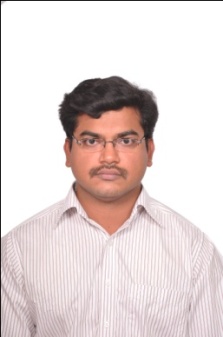 Gulfjobseeker.com CV No: 896172Mobile +971505905010 / +971504753686 To get contact details of this candidatesSubmit request through Feedback Link   http://www.gulfjobseeker.com/feedback/submit_fb.phpObjective:		To establish as an outstanding technical professional by making effective and efficient use of my abilities to achieve the organization goals as a member and contribute of my work.Professional Synopsis:Competent professional with 7.5 + Years of experience in Product Design & Development using Mechanical 3D software - Pro/E Wildfire 4.0 & implementing through Wind-Chill PDM link 8.5 & SAP-PLM.Experienced in handling alone the complete project operationsKeen communicator with honed problem solving and analytical abilities.With strategic operation as developing cost effective design concepts, concept’s review, verification testing, releasing 2D drawing for tool manufacturing, co-coordinating, follow-up’s, validation testing, product release and pilot lot production.Conversant with design tools like DFM and DFA from conceptual design to manufacturing.Shown success in handling new product design and development and delivered projects on time with cost effective and ensuring compliance with stipulated quality standards.Executed projects involved with product design and development of plastic and sheet metal components. Possess knowledge in mold feasibility and design.Good knowledge in execution of value engineering, Rapid Prototyping processes and reverse engineering.Good knowledge in BS, IEC and SASO Standards.Possess in-depth knowledge of Basic and Advanced Modeling, Pro/Surface, Pro/Sheet metal, Pro/PDM link, Pro/Assembly, Pro/Detailing, and Pro/Process-Assembly.Leading a team for value engineering projects and supporting them in all aspects to deliver the projects on time.Academic Chronicle:3rd Rank holder in Master of Engineering Degree in Computer Aided Design from Sathayabama University.  	Year of Completion April 2007 with 83.57 %.First Class in Bachelor of Engineering Degree in Mechanical Engineering from Periyar University.Year of Completion May 2003 with 73.67%.Higher Secondary Schooling from ARR Matriculation Higher Secondary School from State Board.Year of Completion March 1999 with 82.75%Secondary Schooling from ARR Matriculation Higher Secondary School from Matriculation Board.Year of Completion March 1997 with 78.0%.Computer Competence:CAD			:	CREO 2.0, PRO/E Wildfire4.0, AUTOCAD 2002,CAE			:	ANSYS 9.0, MSC. Patran 2008 and MSC. Marc 2008R1, 								GAMBIT and FLUENT 5.1PDM & PLM		: 	Wind-Chill PDM Link 8.5 & 9.1, SAP PLMOperating System		:	WINDOWS XP, VISTA and W7Microsoft Packages	:	MS Word, Excel and PPLanguage			:	C and C++ Work Experience:Working as a Design Engineer, from October 2007 to till date at ALFANAR Co. - Wiring Accessories, Riyadh, Kingdom of Saudi Arabia, developing Domestic Switches and Sockets using Pro/E Wildfire 4.0 and implementing through Wind-Chill PDM Link 8.5 and SAP/PLMCompany Profile: ALFANAR Co. is a leading Saudi group of more than 40 business units engaged in Trading, Construction and Manufacturing of electrical material, employing over 10,000 associates.Alfanar electrical Systems is a renowned and a major manufacturer in GCC countries for its Electrical Products like Wiring Accessories, Building and Industrial Wirings, Low Voltage Panel Boards, Medium Voltage Switchgears, Control & Relay’s and Transformers.An ISO 9001 facilitated company registered its product’s with certifications like KEMA, UL, ASTA, and SASO and also approved by giants such as SEC, ARAMCO etc...Job Profile:Market/Literature survey, analysis and gathering product specification.Benchmarking, product and functional understanding.Executing projects involving with product design and development of plastic and sheet metal components. Designing the new product concepts with respect to various relevant standards and develop prototype.Calculating different product concepts costing compared to the target cost.Conforming the concepts with all respective department concern and verifying the prototype for construction and functional operation with respect to relevant standards.Designing and modifying / updating existing designs & performing continual improvement.Eliminating redundant / obsolete processes involved in the design, development stage and working towards value-addition.Verification of design using the prototype and confirming the design review of products with respective department concerns.Getting approvals for the prototype, making necessary modifications and releasing for manufacturing. Mold design and manufacturing follow-up.Evaluate specification for compliance to relevant standards and finalize in coordination with the concerned departments.Parametric modeling/surface/sheet metal and detailing for manufacturing drawing using Pro/E Wildfire 4.0Interacting the products with Wind-Chill PDM Link 8.5 and SAP/PLM, preparing and maintaining appropriate records according to ISO 9001 standards using Wind-Chill PDM and SAP/PLM.Taking responsibility of a product until a pilot lot dispatches.Resolving Engineering and Manufacturing issues.Providing design support for existing products.Create technical illustrations/information for marketing catalogues, brochures & other documentations.Leading Value Analysis & Value Engineering team.Project’s Handled:		Developing wiring accessories (Domestic Switches and Sockets) products from concept’s to functional product, design reviewing, verifying and validating the products with relevant Standard’s. Preparing component’s manufacturing drawings, assembly process/instruction drawings (Exploding the views using Pro/Process Assembly), Bill Of Material creation, and its packaging cartons (using Pro/Sheet metal) using Pro/E Wildfire 4.0 and implementing through Wind-Chill PDM Link 8.5. Coordinating, follow-ups and providing design supports till the products production lot.Value Analysis & Value Engineering:Leading a VA & VE team. Identifying the projects and encouraging design engineer’s ideas in the existing and new products. Providing support to design engineers, following up and monitoring the product till it is implemented.Conducting weekly brainstorming and project reviews.Evaluating the product to its relevant standard and releasing it in Production.Co-coordinating with concern department until projects go alive.Monitoring monthly saving of all projects and forwarding the same to department head.Automated Process Plan System using Pro-E PP Module :		A Top Level Pro-Process assembly is created with the help of Pro-Programs   and Pro-Relations. An Product Assembly consists of “M” numbers of Cover plates/Faceplates and “N” numbers of Modules (Switches) irrelevant to its number of Ranges, Which are been related with the help of Pro-Programs and Relations in Pro/E. By entering the Product’s Number as an Input Parameter, by then regenerating the Top level Product Assembly, respective product provides it complete Product Assemblies, Bill of Material and its Process Plan Drawing.		For different combination of Modules (Switches), this System is very useful and easy to Estimate the costing and provides the Product’s Assembly/Process Plan instantly.		This Automated Process Plan is also very useful for Marketing/Trading to display their customers about the available combinations of products in different ranges.Worked as a Design and Production Engineer in Swami Structural’s, Trichy, Tamilnadu, India. From October 2003 to September 2005 Job Profile:Involved in production of box columns, monorail beams, brazing box.Preparation of production-planning operations.Preparation of production drawings using AUTOCAD 2002.	Performed inspection on every stage of production.Projects done during Master of Engg, program	Tractor Engine cooling fan power reduction by Design Optimization using FLUENT at Mahindra and Mahindra Ltd. (Farm Equipment Sector), Kandivali, Mumbai.	“Performance analysis and developing an efficient radiator cooling fan for a Tractor engine. The design goal is to reduce the power consumption of the engine-cooling fan. The existing power consumption of the fan is identified as 2.41 Hp, by Design Optimization using CFD Analysis effectively reduced it to 1.89 Hp. Reduction of power consumption results in fuel economy.  The blade profile of the fan does aerodynamic airfoil performance”.Mini Project:	Modeling and analysis of bed of a two way fine boring machine using ANSYS.“Using Pro-E Wildfire, Boring machine bed is modeled and existing performance of the Machine bed is analyzed with the help of ANSYS. Performance analysis of the machine bed is made by varying member plate thickness”.Paper Presentation (National Level Conference):	Presented paper on “Tractor Engine cooling fan power reduction by Design Optimization with the help of CFD Software (FLUENT)”at National Conference on Modeling and Simulation Techniques in Manufacturing Engineering (MSME-2007) Panimalar College of Engineering Chennai - 602103.Trainings:Undergone training in Pro/E Wildfire 4.0 Advanced Modeling and Surfacing.Undergone training in Wind-chill PDM 8.5 & 9.1Undergone training in MSC. Marc 2008R.Undergone training in SAP-PLM to implement in DESIGN DEPARTMENT.Personal Particulars:Date of Birth		:	29-May-1982Marital Status		:	MarriedNationality			: 	IndiaGender			: 	MaleValid up to			: 	24-Feb-2023Languages known		:	Tamil, English, and Telugu